TIROLER ZUGSPITZ ARENA – AUF EINEN BLICK 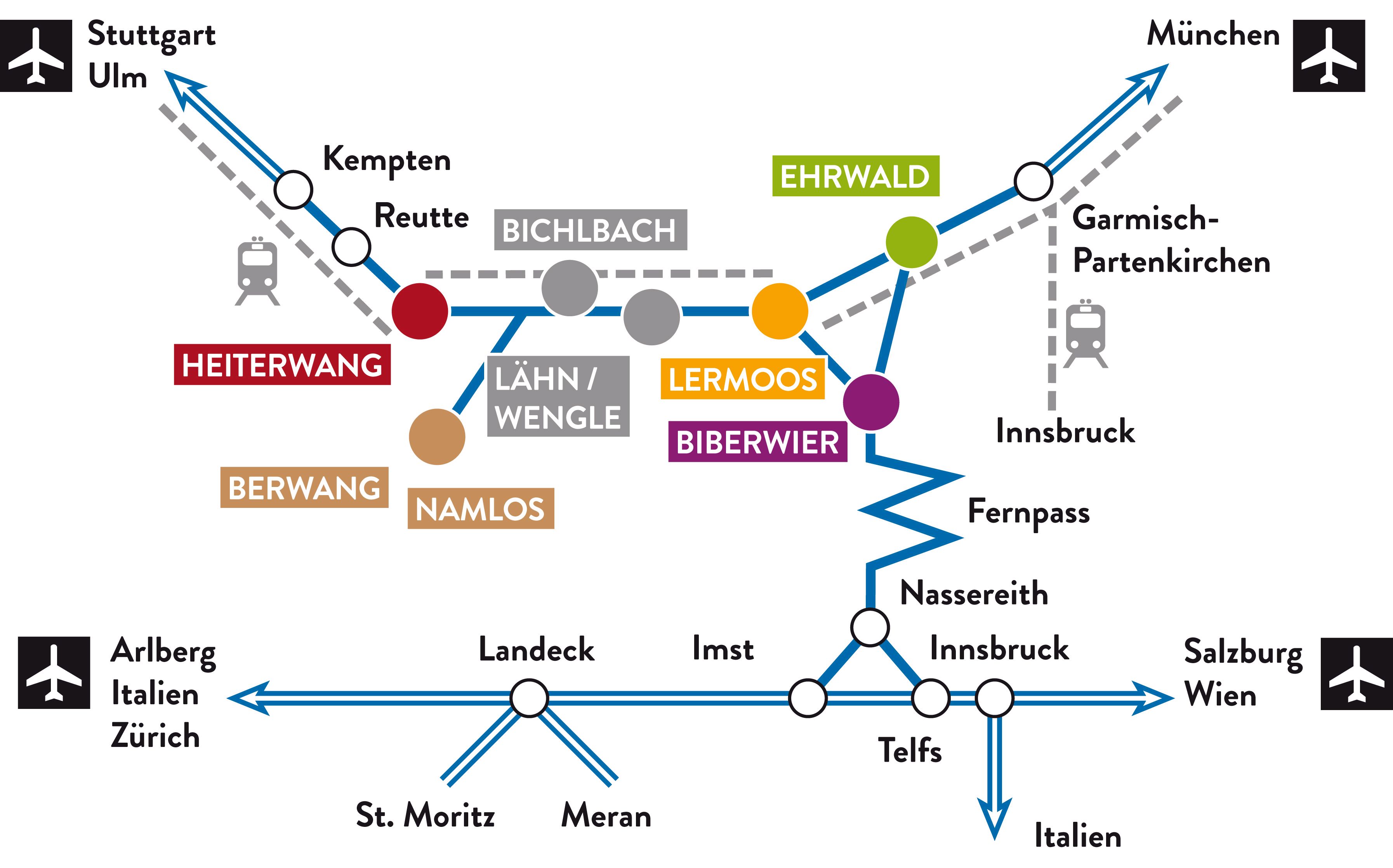 ANREISE	Mit dem Auto aus RichtungInnsbruck (75 km): Von Innsbruck nach Telfs, über Nassereith auf den Fernpass zur Tiroler Zugspitz ArenaMeran (180 km) oder Zürich (260 km): Auf der E 60 bis Imst, über Nassereith auf den FernpassMünchen (110 km): A 95 bis Garmisch-Partenkirchen, bei Griesen über die österreichische GrenzeStuttgart (250 km): A 7 nach Kempten, bei Pfronten über die österreichische Grenze, dort weiter Richtung Reutte in die Tiroler Zugspitz ArenaMit dem Zug nach Garmisch-Partenkirchen oder Reutte, von hier ist die Tiroler Zugspitz Arena gut zu erreichen. Bahnhöfe befinden sich in Ehrwald, Lermoos, Lähn-Wengle, Bichlbach und Heiterwang am See. Von München gibt es eine Direktverbindung.Mit dem Flugzeug nach Innsbruck (75 km), München (110 km) oder Memmingen (100 km)INFO-ADRESSETiroler Zugspitz ArenaSchmiede 156632 Ehrwald, ÖsterreichTel.: +43(0)5673-20.000Homepage: www.zugspitzarena.com			E-Mail: info@zugspitzarena.comSEHENSWÜRDIGKEITENTIROLER ZUGSPITZ ARENA IM WINTERSki alpinSkigebiete: Tiroler Zugspitzbahn mit Zugspitzplatt, Ehrwalder Alm, Wettersteinbahnen Ehrwald, Bergbahnen Langes - Lermoos, Bergbahnen Langes - Biberwier, Bergbahnen Berwang/Skigebiete Berwang, Bichlbach und Heiterwang143 Pistenkilometer (davon 105 km / Abfahrten beschneit)57 moderne Seilbahnanlagen, gratis ParkplätzeZwei zertifizierte Familien-Skigebiete7 Ski- und Snowboardschulen (alle Skischulen bieten auch Kinderprogramm, teilweise bereits für Kinder ab zwei Jahren). Nähere Infos zu allen Skischulen unter: www.zugspitzarena.comZwei Länder Liftverbund: Mit der „Top Snow Card“ können alle Lifte der Tiroler Zugspitz Arena sowie die Bergbahnen in Garmisch-Partenkirchen, Mittenwald und Grainau genutzt werden (6-Tages-Skipass: Erwachsene 263 Euro, Kinder 131,50 Euro).Fun und SkiFunpark und Familypark auf der Ehrwalder Alm mit zahlreichen Kickern, Rails und Boxes & eine Boardercross-StreckeHalfpipe im Skigebiet der Wettersteinbahnen in EhrwaldBibers Buzzebahn – Funpiste in BiberwierSkimovie-Rennstrecke mit Videoaufzeichnung in LermoosNordic Style131 km Langlaufnetz mit 20 Loipen in klassischem und Skating Stil (inkl. 2,5 km beschneiter Golfrundloipe), täglich präpariert – Benutzung aller Loipen kostenfrei60 km WinterwanderwegeFAKTENGASTRONOMIE/HOTELLERIEInsgesamt mehr als 600 Betriebe mit 10.400 Betten20 4* und 4*S-Betriebe (2.441 Betten)423 Betriebe mit Ferienwohnungen (3.996 Betten)ALLGEMEINDie Tiroler Zugspitz Arena umfasst die Orte Ehrwald, Lermoos, Berwang, Bichlbach, Biberwier, Heiterwang am See, Lähn-Wengle und Namlos LAGEAls Grenzberg liegt die Zugspitze, Deutschlands höchster Gipfel, zwischen Deutschland und Österreich. Sie kann sowohl von deutscher, als auch von österreichischer Seite aus erreicht werden. Von Ehrwald aus führt die Tiroler Zugspitzbahn auf den Zugspitzgipfel. Die Tiroler Zugspitz Arena liegt auf der österreichischen Seite der Zugspitze im Tiroler Außerfern. HÖHE994 m (Ehrwald) bis 1.342 m (Berwang), bzw. 2.962 m (Zugspitze)MuseenErlebnismuseum „Faszination Zugspitze“, Ehrwalder Heimatmuseum, Zunftmuseum Bichlbach, Heimatmuseum Berwang, Mohren Museum LermoosTraditionSchnapsbrennerei Berwang und Ehrwald, Ziegenstall Peter EhrwaldGrößeEhrwaldLermoosBerwang / NamlosBichlbachBiberwierHeiterwang am SeeEinwohner2.5851.158638781612531Höhenlage994 m1.004 m1.3361.0701.000 m1.000 mPflichtmitglieder Gesamt: 1.015 (Es gibt keine Auflistung nach Ortschaften)Pflichtmitglieder Gesamt: 1.015 (Es gibt keine Auflistung nach Ortschaften)Pflichtmitglieder Gesamt: 1.015 (Es gibt keine Auflistung nach Ortschaften)Pflichtmitglieder Gesamt: 1.015 (Es gibt keine Auflistung nach Ortschaften)Pflichtmitglieder Gesamt: 1.015 (Es gibt keine Auflistung nach Ortschaften)Pflichtmitglieder Gesamt: 1.015 (Es gibt keine Auflistung nach Ortschaften)Pflichtmitglieder Gesamt: 1.015 (Es gibt keine Auflistung nach Ortschaften)